 THEOLOGY SCHOLARSHIP APPLICATION FORM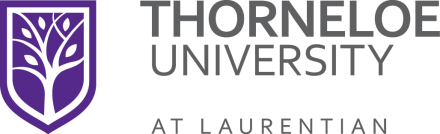 Final Selection Deadline: Wednesday, September 30, 2020Please Note: Thorneloe University reserves the right to refuse assistance to any applicant who has knowingly made a false statement on this application.							CONFIDENTIALAlice E. Claridge Theology ScholarshipsSeveral scholarships are awarded annually, each for the value of the cost of tuition for either a three or six credit course in a programme of theological studies in the School of Theology. To be eligible, students must be communicant members of the Anglican Church of Canada or a church of the Anglican Communion, and must be a student in good standing registered through Thorneloe University. These scholarships are awarded on the basis both of academic achievement and need (Budget Form required to be filled in for this scholarship).  Application is required; form below.Thorneloe Alumni ScholarshipsSeveral scholarships, valued at full tuition for a six credit course, are awarded annually to students registered in at least one Thorneloe course in a department/program of Thorneloe University (School of Theology, Ancient Studies, Religious Studies, Theatre Arts, and Women's, Gender and Sexuality Studies) who have achieved a minimum of high second class standing in their most recent 18 credits from Thorneloe courses that have not yet been considered towards this scholarship.  Students must be continuing in their Laurentian program of studies to receive this scholarship.  Application is required; form below.Peterson Ministry ScholarshipIn appreciation and thanksgiving for forty years of ministry in the Anglican Church of Canada, the Bishop Leslie E. Peterson Scholarships are awarded for the value of the cost of tuition for either a three or six credit course in a programme of theological studies and ministry in the School of Theology. To be eligible, students must be communicant members of the Anglican Church of Canada and be resident in the Diocese of Algoma.  Applicants should have indication of support for training in ministry by either a parish in the Diocese of Algoma, or by the Bishop of Algoma.  Scholarships are awarded on the basis of both academic achievement and need.  Application is required: form below.SCHOLARSHIP FOR WHICH YOU ARE APPLYING									If not selected for the above, you may be considered for other awards eligible.		(name of scholarship)1.	Indicate the year of the program you are about to enter, concentration and/or certificate you will be entering in the coming school year:Year             (1,2,3, or 4)  Program                                 Concentration 					Have you received or will you be receiving any other academic awards in the coming school year?   Yes        	No 	                   If yes, please specify name(s) and amount(s) and source(s):________________________________________________BUDGET INFORMATION FORM:   ALL AMOUNTS SHOULD BE FOR THE FULL YEARTOTAL EXPENSES  $						TOTAL REVENUE	$		 TOTAL EXPENSES minus TOTAL REVENUE = $		FINANCIAL NEED	$		 If additional information is required, please attach an additional sheet of paper.Signature of applicant:_____________________________Date_______________________________Please complete both sides (if applicable) and return to: The Registrar, Thorneloe University Ramsey Lake Road, SUDBURY ON   P3E 2C6NAME_________________________________________  STUDENT NO.______________________________________ADDRESS.______________________________________                                  ________________________________                                     address where you can be contacted during June/July                                      (Postal Code)TEL. NO._________________________ Date of birth________________________Sex: M_____ F_____CITIZENSHIP (Specify)_________________________ Social Insurance Number_____________________________AWARDS BASED ON ACADEMIC STANDING AND FINANCIAL NEED: If you are applying for a scholarship or an award based on academic standing AND financial need, please complete the form below explaining your financial needs and a projected budget detailing educational costs and all available resources.            EXPENSES                                                                 REVENUE            EXPENSES                                                                 REVENUE            EXPENSES                                                                 REVENUE            EXPENSES                                                                 REVENUETuition Fees$Summer Savings$Books, Equipment, SuppliesPart-time Earnings (while in school)Rent or Mortgage PaymentsStudent LoanUtilitiesSocial Assistance/Government IncomeFoodSponsorshipLocal TransportationOrphan’s Benefits/CPPMedical/DentalFamily Financial Support (parent, spouse, relative, etc.)Child CareScholarshipsClothingBursariesEntertainmentOther (specify)Other (specify)DECLARATION:I declare that all the information given on this application form is, to the best of my knowledge, true and complete.I understand that: 1) All information provided in connection with this application is subject to verification by Laurentian University.  2) The first use of any scholarship/bursary awarded to me shall be to pay any fees owing to the University.I hereby authorize Laurentian University to release my academic standing or other pertinent information to the donor(s) of any scholarship/bursary awarded to me. I also authorize the release of all information in the Student Awards Office maintained in respect of my application for Federal/Provincial student assistance (eg. OSAP) to the Senate of Thorneloe University.PLEASE NOTE:	Thorneloe University reserves the right to request receipts or invoices to substantiate certain expenses or copies of any other official or legal documentation in connection with this application.